UNIVERSITY VEHICLE REQUEST FORM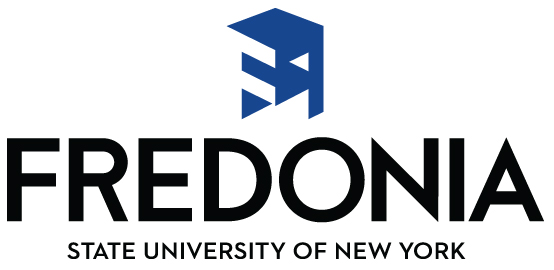 THIS FORM REQUIRES SIGNATURES AND THEREFORE, MUST BE PRINTED OUT.    SEND COMPLETED FORM VIA CAMPUS MAIL TO THE OFFICE OF FACILITIES SERVICES - SERVICES COMPLEX 3 WEEKS PRIOR TO DATE OF DEPARTURE.  PLEASE DO NOT FAX.  CALL EXT. 3452 SHOULD YOU HAVE ANY QUESTIONS.PART I ~ TO BE COMPLETED BY PERSON REQUESTING VEHICLEPART II ~ TO BE COMPLETED BY OFFICE OF FACILITIES SERVICESPART III ~ TO BE COMPLETED BY DRIVER AND TURNED IN TO AUTOMOTIVE GARAGE DROP BOX				Updated:  July 1, 2019VEHICLE ASSIGNED12 PassengerTo be completed byVan No.Facilities ServicesDate of Request:Date of Request:Date of Request:Date of Request:Destination (City, State):Destination (City, State):Destination (City, State):Destination (City, State):Destination (City, State):Destination (City, State):Destination (City, State):Destination (City, State):Destination (City, State):Destination (City, State):Destination (City, State):Destination (City, State):Purpose:Purpose:Purpose:Purpose:Key Pick up:Key Pick up:Key Pick up:Key Pick up:DATE:DATE:DATE:DATE:      (Mon-Fri)      (Mon-Fri)      (Mon-Fri)TIME:TIME:TIME:TIME:TIME:TIME:      (8:00 a.m. -  4:00 p.m.)      (8:00 a.m. -  4:00 p.m.)      (8:00 a.m. -  4:00 p.m.)      (8:00 a.m. -  4:00 p.m.)      (8:00 a.m. -  4:00 p.m.)      (8:00 a.m. -  4:00 p.m.)      (8:00 a.m. -  4:00 p.m.)      (8:00 a.m. -  4:00 p.m.)      (8:00 a.m. -  4:00 p.m.)a.m.a.m.p.m.p.m.Return Details:Return Details:Return Details:Return Details:DATE:DATE:DATE:DATE:TIME:TIME:TIME:TIME:TIME:TIME:a.m.a.m.p.m.p.m.Primary DriverPrimary DriverPrimary Driver#2 Driver Name#2 Driver Name#2 Driver Name#2 Driver NameLicense #License #License #License #License #License #License #Email AddressEmail AddressEmail AddressEmail AddressEmail AddressEmail AddressEmail AddressCampus Mailing Address & PhoneCampus Mailing Address & PhoneCampus Mailing Address & PhoneCampus Mailing Address & PhoneCampus Mailing Address & PhoneCampus Mailing Address & PhoneCampus Mailing Address & PhoneSignatureSignatureSignatureIf you have more than 2 drivers, please attach an additional list.If you have more than 2 drivers, please attach an additional list.If you have more than 2 drivers, please attach an additional list.If you have more than 2 drivers, please attach an additional list.If you have more than 2 drivers, please attach an additional list.If you have more than 2 drivers, please attach an additional list.If you have more than 2 drivers, please attach an additional list.If you have more than 2 drivers, please attach an additional list.If you have more than 2 drivers, please attach an additional list.If you have more than 2 drivers, please attach an additional list.If you have more than 2 drivers, please attach an additional list.If you have more than 2 drivers, please attach an additional list.If you have more than 2 drivers, please attach an additional list.If you have more than 2 drivers, please attach an additional list.If you have more than 2 drivers, please attach an additional list.If you have more than 2 drivers, please attach an additional list.If you have more than 2 drivers, please attach an additional list.If you have more than 2 drivers, please attach an additional list.If you have more than 2 drivers, please attach an additional list.If you have more than 2 drivers, please attach an additional list.If you have more than 2 drivers, please attach an additional list.If you have more than 2 drivers, please attach an additional list.If you have more than 2 drivers, please attach an additional list.If you have more than 2 drivers, please attach an additional list.If you have more than 2 drivers, please attach an additional list.If you have more than 2 drivers, please attach an additional list.If you have more than 2 drivers, please attach an additional list.If you have more than 2 drivers, please attach an additional list.If you have more than 2 drivers, please attach an additional list.If you have more than 2 drivers, please attach an additional list.If you have more than 2 drivers, please attach an additional list.If you have more than 2 drivers, please attach an additional list.If you have more than 2 drivers, please attach an additional list.PARTICIPATION IN THE LICENSE  EVENT  NOTIFICATION SERVICE PROGRAM (LENS) IS MANDATORY FOR ANY DRIVER USING A STATE VEHICLE. THERE WILL BE NO EXCEPTIONS.PARTICIPATION IN THE LICENSE  EVENT  NOTIFICATION SERVICE PROGRAM (LENS) IS MANDATORY FOR ANY DRIVER USING A STATE VEHICLE. THERE WILL BE NO EXCEPTIONS.PARTICIPATION IN THE LICENSE  EVENT  NOTIFICATION SERVICE PROGRAM (LENS) IS MANDATORY FOR ANY DRIVER USING A STATE VEHICLE. THERE WILL BE NO EXCEPTIONS.PARTICIPATION IN THE LICENSE  EVENT  NOTIFICATION SERVICE PROGRAM (LENS) IS MANDATORY FOR ANY DRIVER USING A STATE VEHICLE. THERE WILL BE NO EXCEPTIONS.PARTICIPATION IN THE LICENSE  EVENT  NOTIFICATION SERVICE PROGRAM (LENS) IS MANDATORY FOR ANY DRIVER USING A STATE VEHICLE. THERE WILL BE NO EXCEPTIONS.PARTICIPATION IN THE LICENSE  EVENT  NOTIFICATION SERVICE PROGRAM (LENS) IS MANDATORY FOR ANY DRIVER USING A STATE VEHICLE. THERE WILL BE NO EXCEPTIONS.PARTICIPATION IN THE LICENSE  EVENT  NOTIFICATION SERVICE PROGRAM (LENS) IS MANDATORY FOR ANY DRIVER USING A STATE VEHICLE. THERE WILL BE NO EXCEPTIONS.PARTICIPATION IN THE LICENSE  EVENT  NOTIFICATION SERVICE PROGRAM (LENS) IS MANDATORY FOR ANY DRIVER USING A STATE VEHICLE. THERE WILL BE NO EXCEPTIONS.PARTICIPATION IN THE LICENSE  EVENT  NOTIFICATION SERVICE PROGRAM (LENS) IS MANDATORY FOR ANY DRIVER USING A STATE VEHICLE. THERE WILL BE NO EXCEPTIONS.PARTICIPATION IN THE LICENSE  EVENT  NOTIFICATION SERVICE PROGRAM (LENS) IS MANDATORY FOR ANY DRIVER USING A STATE VEHICLE. THERE WILL BE NO EXCEPTIONS.PARTICIPATION IN THE LICENSE  EVENT  NOTIFICATION SERVICE PROGRAM (LENS) IS MANDATORY FOR ANY DRIVER USING A STATE VEHICLE. THERE WILL BE NO EXCEPTIONS.PARTICIPATION IN THE LICENSE  EVENT  NOTIFICATION SERVICE PROGRAM (LENS) IS MANDATORY FOR ANY DRIVER USING A STATE VEHICLE. THERE WILL BE NO EXCEPTIONS.PARTICIPATION IN THE LICENSE  EVENT  NOTIFICATION SERVICE PROGRAM (LENS) IS MANDATORY FOR ANY DRIVER USING A STATE VEHICLE. THERE WILL BE NO EXCEPTIONS.PARTICIPATION IN THE LICENSE  EVENT  NOTIFICATION SERVICE PROGRAM (LENS) IS MANDATORY FOR ANY DRIVER USING A STATE VEHICLE. THERE WILL BE NO EXCEPTIONS.PARTICIPATION IN THE LICENSE  EVENT  NOTIFICATION SERVICE PROGRAM (LENS) IS MANDATORY FOR ANY DRIVER USING A STATE VEHICLE. THERE WILL BE NO EXCEPTIONS.PARTICIPATION IN THE LICENSE  EVENT  NOTIFICATION SERVICE PROGRAM (LENS) IS MANDATORY FOR ANY DRIVER USING A STATE VEHICLE. THERE WILL BE NO EXCEPTIONS.PARTICIPATION IN THE LICENSE  EVENT  NOTIFICATION SERVICE PROGRAM (LENS) IS MANDATORY FOR ANY DRIVER USING A STATE VEHICLE. THERE WILL BE NO EXCEPTIONS.PARTICIPATION IN THE LICENSE  EVENT  NOTIFICATION SERVICE PROGRAM (LENS) IS MANDATORY FOR ANY DRIVER USING A STATE VEHICLE. THERE WILL BE NO EXCEPTIONS.PARTICIPATION IN THE LICENSE  EVENT  NOTIFICATION SERVICE PROGRAM (LENS) IS MANDATORY FOR ANY DRIVER USING A STATE VEHICLE. THERE WILL BE NO EXCEPTIONS.PARTICIPATION IN THE LICENSE  EVENT  NOTIFICATION SERVICE PROGRAM (LENS) IS MANDATORY FOR ANY DRIVER USING A STATE VEHICLE. THERE WILL BE NO EXCEPTIONS.PARTICIPATION IN THE LICENSE  EVENT  NOTIFICATION SERVICE PROGRAM (LENS) IS MANDATORY FOR ANY DRIVER USING A STATE VEHICLE. THERE WILL BE NO EXCEPTIONS.PARTICIPATION IN THE LICENSE  EVENT  NOTIFICATION SERVICE PROGRAM (LENS) IS MANDATORY FOR ANY DRIVER USING A STATE VEHICLE. THERE WILL BE NO EXCEPTIONS.PARTICIPATION IN THE LICENSE  EVENT  NOTIFICATION SERVICE PROGRAM (LENS) IS MANDATORY FOR ANY DRIVER USING A STATE VEHICLE. THERE WILL BE NO EXCEPTIONS.PARTICIPATION IN THE LICENSE  EVENT  NOTIFICATION SERVICE PROGRAM (LENS) IS MANDATORY FOR ANY DRIVER USING A STATE VEHICLE. THERE WILL BE NO EXCEPTIONS.PARTICIPATION IN THE LICENSE  EVENT  NOTIFICATION SERVICE PROGRAM (LENS) IS MANDATORY FOR ANY DRIVER USING A STATE VEHICLE. THERE WILL BE NO EXCEPTIONS.PARTICIPATION IN THE LICENSE  EVENT  NOTIFICATION SERVICE PROGRAM (LENS) IS MANDATORY FOR ANY DRIVER USING A STATE VEHICLE. THERE WILL BE NO EXCEPTIONS.PARTICIPATION IN THE LICENSE  EVENT  NOTIFICATION SERVICE PROGRAM (LENS) IS MANDATORY FOR ANY DRIVER USING A STATE VEHICLE. THERE WILL BE NO EXCEPTIONS.PARTICIPATION IN THE LICENSE  EVENT  NOTIFICATION SERVICE PROGRAM (LENS) IS MANDATORY FOR ANY DRIVER USING A STATE VEHICLE. THERE WILL BE NO EXCEPTIONS.PARTICIPATION IN THE LICENSE  EVENT  NOTIFICATION SERVICE PROGRAM (LENS) IS MANDATORY FOR ANY DRIVER USING A STATE VEHICLE. THERE WILL BE NO EXCEPTIONS.PARTICIPATION IN THE LICENSE  EVENT  NOTIFICATION SERVICE PROGRAM (LENS) IS MANDATORY FOR ANY DRIVER USING A STATE VEHICLE. THERE WILL BE NO EXCEPTIONS.PARTICIPATION IN THE LICENSE  EVENT  NOTIFICATION SERVICE PROGRAM (LENS) IS MANDATORY FOR ANY DRIVER USING A STATE VEHICLE. THERE WILL BE NO EXCEPTIONS.PARTICIPATION IN THE LICENSE  EVENT  NOTIFICATION SERVICE PROGRAM (LENS) IS MANDATORY FOR ANY DRIVER USING A STATE VEHICLE. THERE WILL BE NO EXCEPTIONS.PARTICIPATION IN THE LICENSE  EVENT  NOTIFICATION SERVICE PROGRAM (LENS) IS MANDATORY FOR ANY DRIVER USING A STATE VEHICLE. THERE WILL BE NO EXCEPTIONS.Passenger(s) in addition to the driver(s):Passenger(s) in addition to the driver(s):Passenger(s) in addition to the driver(s):Passenger(s) in addition to the driver(s):Passenger(s) in addition to the driver(s):Passenger(s) in addition to the driver(s):Passenger(s) in addition to the driver(s):Passenger(s) in addition to the driver(s):Passenger(s) in addition to the driver(s):Passenger(s) in addition to the driver(s):The use of 12 passenger vans is limited to groups of 5 or more individuals.The use of 12 passenger vans is limited to groups of 5 or more individuals.The use of 12 passenger vans is limited to groups of 5 or more individuals.The use of 12 passenger vans is limited to groups of 5 or more individuals.The use of 12 passenger vans is limited to groups of 5 or more individuals.The use of 12 passenger vans is limited to groups of 5 or more individuals.The use of 12 passenger vans is limited to groups of 5 or more individuals.The use of 12 passenger vans is limited to groups of 5 or more individuals.The use of 12 passenger vans is limited to groups of 5 or more individuals.The use of 12 passenger vans is limited to groups of 5 or more individuals.The use of 12 passenger vans is limited to groups of 5 or more individuals.The use of 12 passenger vans is limited to groups of 5 or more individuals.The use of 12 passenger vans is limited to groups of 5 or more individuals.The use of 12 passenger vans is limited to groups of 5 or more individuals.The use of 12 passenger vans is limited to groups of 5 or more individuals.The use of 12 passenger vans is limited to groups of 5 or more individuals.The use of 12 passenger vans is limited to groups of 5 or more individuals.The use of 12 passenger vans is limited to groups of 5 or more individuals.The use of 12 passenger vans is limited to groups of 5 or more individuals.The use of 12 passenger vans is limited to groups of 5 or more individuals.The use of 12 passenger vans is limited to groups of 5 or more individuals.The use of 12 passenger vans is limited to groups of 5 or more individuals.The use of 12 passenger vans is limited to groups of 5 or more individuals.The use of 12 passenger vans is limited to groups of 5 or more individuals.The use of 12 passenger vans is limited to groups of 5 or more individuals.Complete separate forms
if more than one vehicle 
is neededComplete separate forms
if more than one vehicle 
is neededComplete separate forms
if more than one vehicle 
is neededComplete separate forms
if more than one vehicle 
is neededComplete separate forms
if more than one vehicle 
is neededComplete separate forms
if more than one vehicle 
is neededComplete separate forms
if more than one vehicle 
is neededComplete separate forms
if more than one vehicle 
is neededSpecial Requests:Special Requests:Special Requests:Special Requests:Special Requests:Special Requests:Dept. Budget Code: Dept. Budget Code: Dept. Budget Code: Dept. Budget Code: Dept. Budget Code: Dept. Budget Code: Dept. Budget Code: Driver’s Supervisor orDept. Head Name:Driver’s Supervisor orDept. Head Name:Driver’s Supervisor orDept. Head Name:Driver’s Supervisor orDept. Head Name:Driver’s Supervisor orDept. Head Name:Driver’s Supervisor orDept. Head Name:Driver’s Supervisor orDept. Head Name:Driver’s Supervisor orDept. Head Name:(cannot be a grant)(cannot be a grant)(cannot be a grant)(cannot be a grant)(cannot be a grant)(cannot be a grant)(cannot be a grant)(cannot be the same as the driver)(cannot be the same as the driver)(cannot be the same as the driver)(cannot be the same as the driver)(cannot be the same as the driver)(cannot be the same as the driver)(cannot be the same as the driver)(cannot be the same as the driver)(cannot be the same as the driver)Authorized Signature:Authorized Signature:Authorized Signature:Authorized Signature:Authorized Signature:Authorized Signature:Authorized Signature:Signature:Signature:Signature:Signature:Signature:Signature:Signature:Signature:Please mail completed form to Facilities Services 3 weeks prior to departure.  DO NOT FAX.  Thank youPlease mail completed form to Facilities Services 3 weeks prior to departure.  DO NOT FAX.  Thank youPlease mail completed form to Facilities Services 3 weeks prior to departure.  DO NOT FAX.  Thank youPlease mail completed form to Facilities Services 3 weeks prior to departure.  DO NOT FAX.  Thank youPlease mail completed form to Facilities Services 3 weeks prior to departure.  DO NOT FAX.  Thank youPlease mail completed form to Facilities Services 3 weeks prior to departure.  DO NOT FAX.  Thank youPlease mail completed form to Facilities Services 3 weeks prior to departure.  DO NOT FAX.  Thank youPlease mail completed form to Facilities Services 3 weeks prior to departure.  DO NOT FAX.  Thank youPlease mail completed form to Facilities Services 3 weeks prior to departure.  DO NOT FAX.  Thank youPlease mail completed form to Facilities Services 3 weeks prior to departure.  DO NOT FAX.  Thank youPlease mail completed form to Facilities Services 3 weeks prior to departure.  DO NOT FAX.  Thank youPlease mail completed form to Facilities Services 3 weeks prior to departure.  DO NOT FAX.  Thank youPlease mail completed form to Facilities Services 3 weeks prior to departure.  DO NOT FAX.  Thank youPlease mail completed form to Facilities Services 3 weeks prior to departure.  DO NOT FAX.  Thank youPlease mail completed form to Facilities Services 3 weeks prior to departure.  DO NOT FAX.  Thank youPlease mail completed form to Facilities Services 3 weeks prior to departure.  DO NOT FAX.  Thank youPlease mail completed form to Facilities Services 3 weeks prior to departure.  DO NOT FAX.  Thank youPlease mail completed form to Facilities Services 3 weeks prior to departure.  DO NOT FAX.  Thank youPlease mail completed form to Facilities Services 3 weeks prior to departure.  DO NOT FAX.  Thank youPlease mail completed form to Facilities Services 3 weeks prior to departure.  DO NOT FAX.  Thank youPlease mail completed form to Facilities Services 3 weeks prior to departure.  DO NOT FAX.  Thank youPlease mail completed form to Facilities Services 3 weeks prior to departure.  DO NOT FAX.  Thank youPlease mail completed form to Facilities Services 3 weeks prior to departure.  DO NOT FAX.  Thank youPlease mail completed form to Facilities Services 3 weeks prior to departure.  DO NOT FAX.  Thank youPlease mail completed form to Facilities Services 3 weeks prior to departure.  DO NOT FAX.  Thank youPlease mail completed form to Facilities Services 3 weeks prior to departure.  DO NOT FAX.  Thank youPlease mail completed form to Facilities Services 3 weeks prior to departure.  DO NOT FAX.  Thank youPlease mail completed form to Facilities Services 3 weeks prior to departure.  DO NOT FAX.  Thank youPlease mail completed form to Facilities Services 3 weeks prior to departure.  DO NOT FAX.  Thank youPlease mail completed form to Facilities Services 3 weeks prior to departure.  DO NOT FAX.  Thank youPlease mail completed form to Facilities Services 3 weeks prior to departure.  DO NOT FAX.  Thank youPlease mail completed form to Facilities Services 3 weeks prior to departure.  DO NOT FAX.  Thank youPlease mail completed form to Facilities Services 3 weeks prior to departure.  DO NOT FAX.  Thank youApprovedNot ApprovedNo Available VehiclesDateMileage       Authorized Signature       Authorized Signature       Authorized Signature       Authorized Signature       Authorized Signature    (LENS)    (LENS)ChargeDriver’s Signature:Date:Starting Odometer Reading:Starting Odometer Reading:Starting Odometer Reading:Ending Odometer Reading:Mechanical Defects:Mechanical Defects: